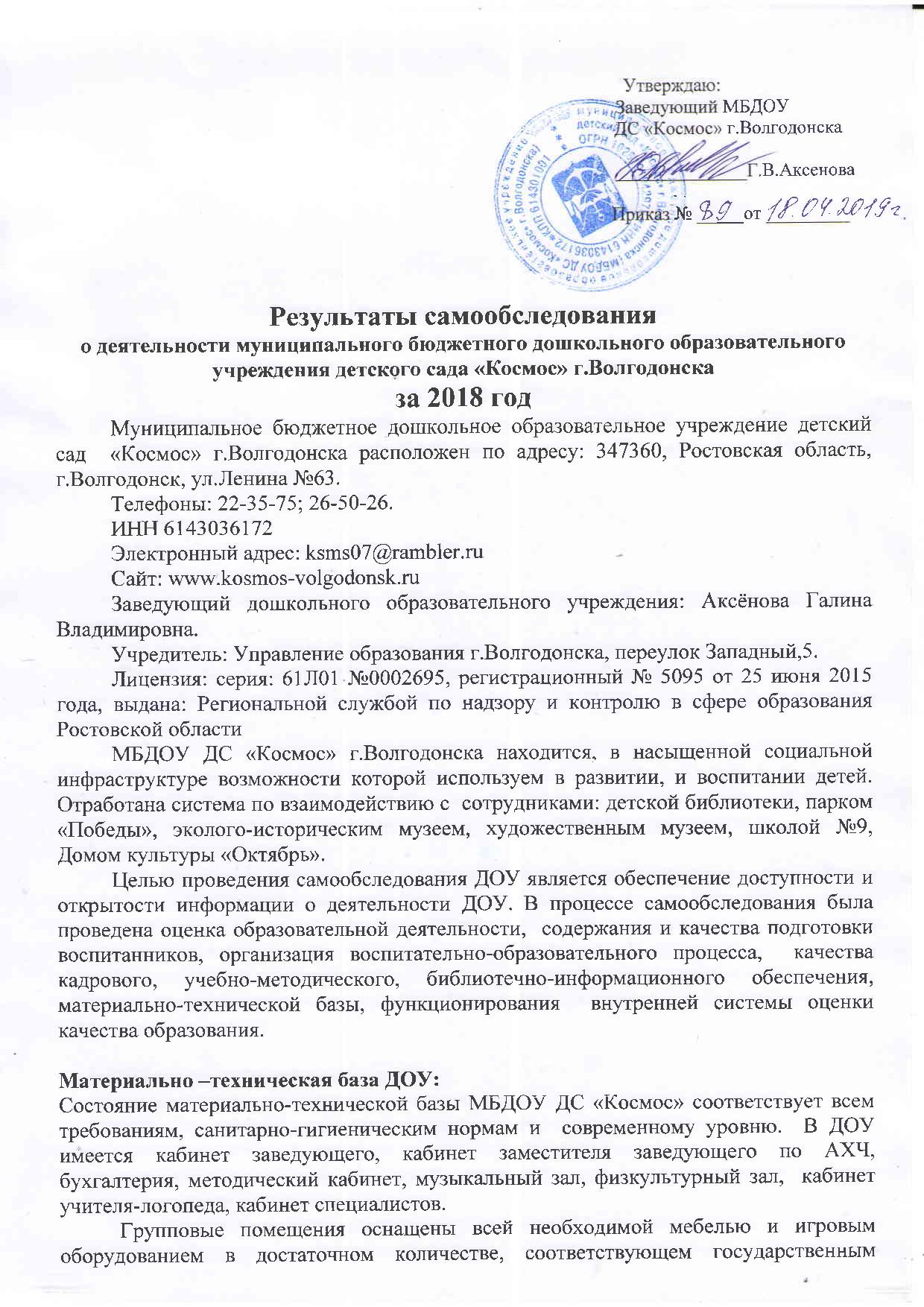 санитарно-эпидемиологическим требованиям. В течение учебного года предметно –развивающая среда всех возрастных групп пополнялась в соответствии с ФГОС соблюдая принципы В.А. Петровского. Работа в данном направлении будет продолжена в 2019  году.	Для осуществления педагогического процесса, развития творческого потенциала педагогов, формирования положительного психологического микроклимата, введение детей в социум с учетом интересов детей, их возрастных особенностей, требований ФГОС. Предметно-развивающая среда представлена:	- уголками и центрами, оснащёнными современным дидактическим материалом и пособиями, как игровой, так и разнообразной продуктивной направленности: музыкальной, театрализованной, физкультурно-оздоровительной, трудовой,   что способствует ознакомлению детей с явлениями окружающего мира. Дети  имеют свободный доступ к игровому, познавательному, спортивному оборудованию, к продуктивной деятельности.   При  планировании и осуществлении образовательного процесса в ДОУ реализуется принцип интеграции различных видов деятельности на основе тесного взаимодействия специалистов и воспитателей. В группах оформлены уголки в соответствии с приоритетным направлением воспитателей, имеются «мини – музеи». В каждой возрастной группе имеется: ●  Центр сюжетно – ролевой игры●  Центр  грамотности, куда  включается книжный уголок,    все игры, и оборудование для развития речи детей●  Центр математики● Центр науки, куда входит уголок природы и место для детского экспериментирования и опытов с соответствующим оборудованием ● Центр строительно –конструктивных игр● Центр искусства с материалами и оборудованием по изобразительной деятельности●  Центр индивидуальной работы●  Центр искусства с материалами и оборудованием по изобразительной деятельности●  Центр безопасности●  Консультативная зона для родителей. В каждой возрастной группе имеется макет перекрестка, дороги для изучения дошкольниками ПДД.Устройство и площадь игровых площадок соответствует нормативам, есть необходимые постройки, спортивное, игровое оборудование, песочница,   зеленые насаждения. Имеется оборудованная спортивная площадка с футбольным полем, волейбольной площадкой, с оборудованием для различных спортивных упражнений, созданы условия для деятельности детей по усвоению правил дорожного движения. Перед входом в детский сад открыт пешеходный переход по улице Ленина.В методическом кабинете имеются методические пособия, библиотечно-информационный фонд, картотеки видеоматериала  обеспечивающие образовательную деятельность дошкольников в соответствии с современными требованиями ФГОС ДО.С целью повышения профессионального уровня педагогов организуется методическая работа:● Семинары, консультации● Круглые столы● Педагогические часы● Педагогические советы● Мастер – классы● Ведется разъяснительная работа с родителями по вопросам воспитания и развития ребёнкаКадровое обеспечение ДОУ: В МБДОУ ДС «Космос» работают 29 педагогов, в их составе: старший воспитатель, 2 музыкальных  руководителя, педагог-психолог, инструктор по физической культуре, 2 учителя-логопеда.ОБРАЗОВАТЕЛЬНЫЙ ЦЕНЗ ПЕДАГОГИЧЕСКОГО СОСТАВА. КВАЛИФИКАЦИЯ ПЕДАГОГИЧЕСКИХ КАДРОВ.СТАЖ ПЕДАГОГИЧЕСКИХ РАБОТНИКОВ.В соответствии с п.3.4 ФГОС ДО «Требования к кадровым условиям реализации основной образовательной программы дошкольного образования» в минувшем учебном году прошли обучение 11 педагогов по проблеме: «Обновление содержания дошкольного образования в условиях введения ФГОС ДО», 1 педагог прошёл профессиональную переподготовку повысив свою профессиональную компетенцию.  В течение учебного года 2 педагога прошли аттестацию на первую квалификационную категорию, 3педагога на высшую квалификационную категорию. Педагоги ДОУ  посетили городские семинары и методические объединения, что позволило внести дополнения в план работы с воспитанниками, познакомиться с опытом работы ДОУ города.  Регулярно в течение года участниками вебинаров были педагоги: ПавловаС.А., ЖелябинаИ.В., ПухловаМ.А.,  ТемереваС.В., ШульгинаЛ.А, ТуренкоТ.В.,АндрееваС.В., РостовскаяЕ.М., АрсентьеваЕ.Г., КравцоваО.К., ШульгинаТ.С.Педагоги приняли участие в двух тематических педсоветах,  темы: - «Использование педагогами в работе с дошкольниками новых технологий, способствующих более эффективному усвоению детьми норм и правил безопасного поведения в природной, социальной и техногенной среде с участием окружающей инфраструктуры МБДОУ ДС «Космос»- «Интеграция деятельности детского сада и социальных институтов в процессе построения целостного образовательного процесса на основе духовно – нравственных и социокультурных ценностей  и принятых в обществе  правил и норм поведения в интересах человека, семьи, общества».   В процессе  подготовки к педсоветам  проведены  консультации, семинары на темы: «Особенности формирования основ природной, социальной, техногенной безопасности у детей дошкольного возраста».«Партнерство и сотрудничество семьи, детского сада, общественности, других социальных институтов в условиях реализации ФГОС дошкольного образования». «Психологическое сопровождение нестандартных семей и основные виды неблагополучных семейных отношений». «Компьютерные игры для детей: польза или вред?».   «Влияние мира природы на формирование эмоций дошкольников ».«Развитие игровой деятельности детей ДОУ в условиях введения в ФГОС ».   «Роль родительского авторитета в воспитании ребенка»«Приобщение дошкольников к здоровому образу жизни через русские народные игры».«Развитие графомоторных навыков у детей старшего дошкольного возраста».«Организация образовательного процесса на основе духовно-нравственных и социокультурных ценностей и принятых в обществе правил и норм поведения в интересах человека, семьи, общества».  «Роль артикуляционной гимнастики в формировании правильного звукопроизношения у детей».            Мастер – классы на темы: «Формы обеспечения поддержки и пропаганды семейного воспитания среди родителей».«Личностно – ориентированное взаимодействие детей в условиях введения ФГОС  ДО». «Использование мультимедийных презентаций в образовательном процессе ДОУ». «Волшебный мир оригами».  «Устное народное творчество в работе с детьми»  «Театр в жизни ребенка»  В 2018  году организованы открытые просмотры на  темы:  - «Мир вокруг нас!»  с  целью усвоения детьми норм и правил безопасного поведения в природной, социальной и техногенной среде.            -   «Всё начинается с семьи!»  с  целью   интеграции деятельности детского сада              и социальных институтов в процессе построения целостного образовательного процесса на основе духовно – нравственных и социокультурных ценностей  и принятых в обществе  правил и норм поведения в интересах человека, семьи, общества.Организованная педагогами деятельность  с детьми по интересам в рамках кружковой работы позволяет использовать дополнительные технологии и методическую  литературу. Результаты работы педагогов с детьми по приоритетному направлению, по продуктивной деятельности используются в оформлении предметно – развивающей среды группы, при оформлении портфолио дошкольника.  Постоянно уделялось особое внимание  укреплению психо-физического здоровья ребенка. Имеющийся учебный материал по нравственно-патриотическому  воспитанию дошкольников использовался в процессе подготовки ко «Дню защитников Отечества»; «Дню Победы». Продолжалась совместная деятельность ДОУ с родителями по формированию здорового образа жизни детей в процессе проведения консультаций, родительских собраний, совместных мероприятий.В течение 2018 года ко всем знаменательным дням оформлялись выставки рисунков дошкольников и их родителей. Организованная работа с цветным песком обеспечивает  интеграцию образовательной и коррекционной деятельности педагогов, востребована детьми и родителями.   Работа специалистов по проектам:  - «От счастья ключи в семье ищи» - руководитель: педагог-психолог ЖелябинаИ.В.-  « Радуга души»  - руководитель: педагог-психолог ЖелябинаИ.В.-  «Речь, Ритм, Движение» - руководитель по физической культуре ПрокулатоваО.Б-  «Капелька здоровья» - руководитель: по физической культуре ПрокулатоваО.Б.-  «Родной свой край люби и знай!» - музыкальный руководитель АрсентьеваЕ.Г.- «Мы патриоты России!» - руководитель: воспитатель старшей группы №1 РостовскаяЕ.М.- «Мы живем на Дону!» - руководитель: воспитатель старшей группы №3 ШульгинаЛ.А.- «Азбука безопасности» - руководитель: воспитатель старшей группы №3 ТемереваС.В.- «Мир освещается солнцем, а человек учебой» - руководитель: воспитатель подготовительной группы №2 ГладковаО.Н.- «Маленький принц» - руководитель: воспитатель подготовительной группы №3 КозловаЛ.Л.- «С чего начинается Родина?» - музыкальный руководитель АрсентьеваЕ.Г. - позволяет решать вопросы воспитания, обучения дошкольников взаимодействуя с родителями.Налаженная связь с социальной инфраструктурой позволяет работать совместно с Центральной детской библиотекой, организовывать встречи с писателями и художниками г.Волгодонска. Дошкольники подготовительных групп участвовали в IX Международной акции: «Читаем детям о войне». Провели ряд мероприятий в соответствии с годом  Экологии. Стало традицией приглашать учителей школы №9 на родительские собрания в детский сад. Провели для воспитанников детского сада и учеников  школы №9 совместное развлечение по правилам дорожного движения на тему: «Будь внимательным на дороге!»  В детском саду проводятся мероприятия по безопасности дорожного движения с участием команды ДОУ ЮПИД и команды школы №9 ЮИД. В работу детского сада за безопасность дорожного движения подключен «Родительский патруль», служащие ОГИБДД.Педагоги ДОУ участвовали в 15 городских и всероссийских конкурсах.Воспитатели обеспечили активное участие воспитанников в 18 конкурсах и получили 12наград.  В городских акциях в течение учебного года участвовали 527 участников (педагоги, дети, родители) Организован месячник «Организация правильного питанияв МБДОУ ДС «Космос». Создан банк презентаций с видеоматериалом по теме: «Разговор о правильном питании», методическим советом рекомендовано использовать  как учебное пособие для работы с детьми и родителями. Педагоги ДОУ совместно с детьми и родителями приняли участие в городской декаде «Защитники России», посвящённой Дню защитника Отечества. Проведены развлечения во всех возрастных группах, оформлены выставки военной техники, дети совместно с педагогами и родителями участвовали на возложении цветов к «Обелиску Победы». Успешно велась работа комиссией «За безопасность дорожного движения»  по усвоению дошкольниками правил дорожного движения, проведены  мероприятия на темы:  «Важные правила, должен знать каждый!», «По безопасной тропинке» и др.Команда ЮПИД Детского сада под руководством педагогов, систематически посещают младшие группы с целью ознакомления их с правилами дорожного движения.Ежемесячно педагоги детского сада  проводят акции для родителей с участием «Родительского патруля»  по правилам дорожного движения на темы: «Не будь невидимкой! Засветись в темноте», «Автокресло», «Наш друг – Светофор!», «Пешеходный переход», «Дорога – символ жизни!» «Парковка на газонах – Запрещена!» и многие другие.  Пешеходный переход перед детским садом,  помогает родителям и детям переходить улицу Ленина не нарушая правил дорожного движения и используется педагогами как учебное пособие.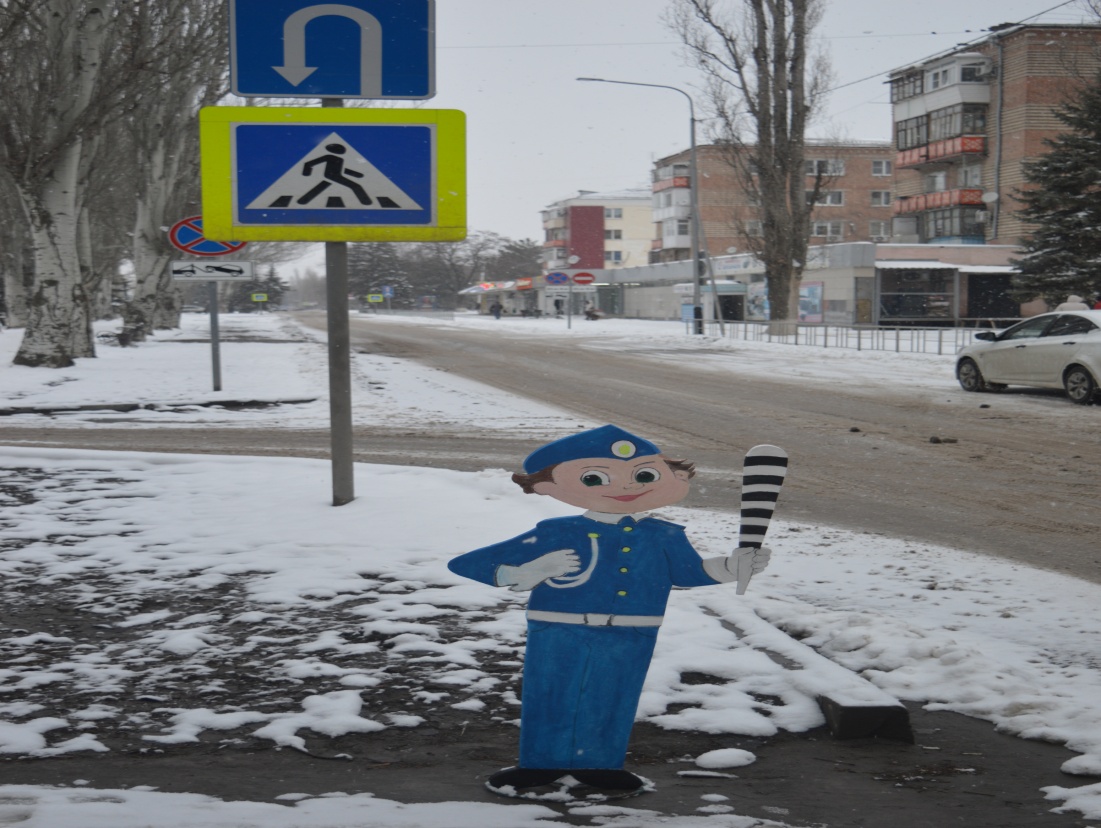 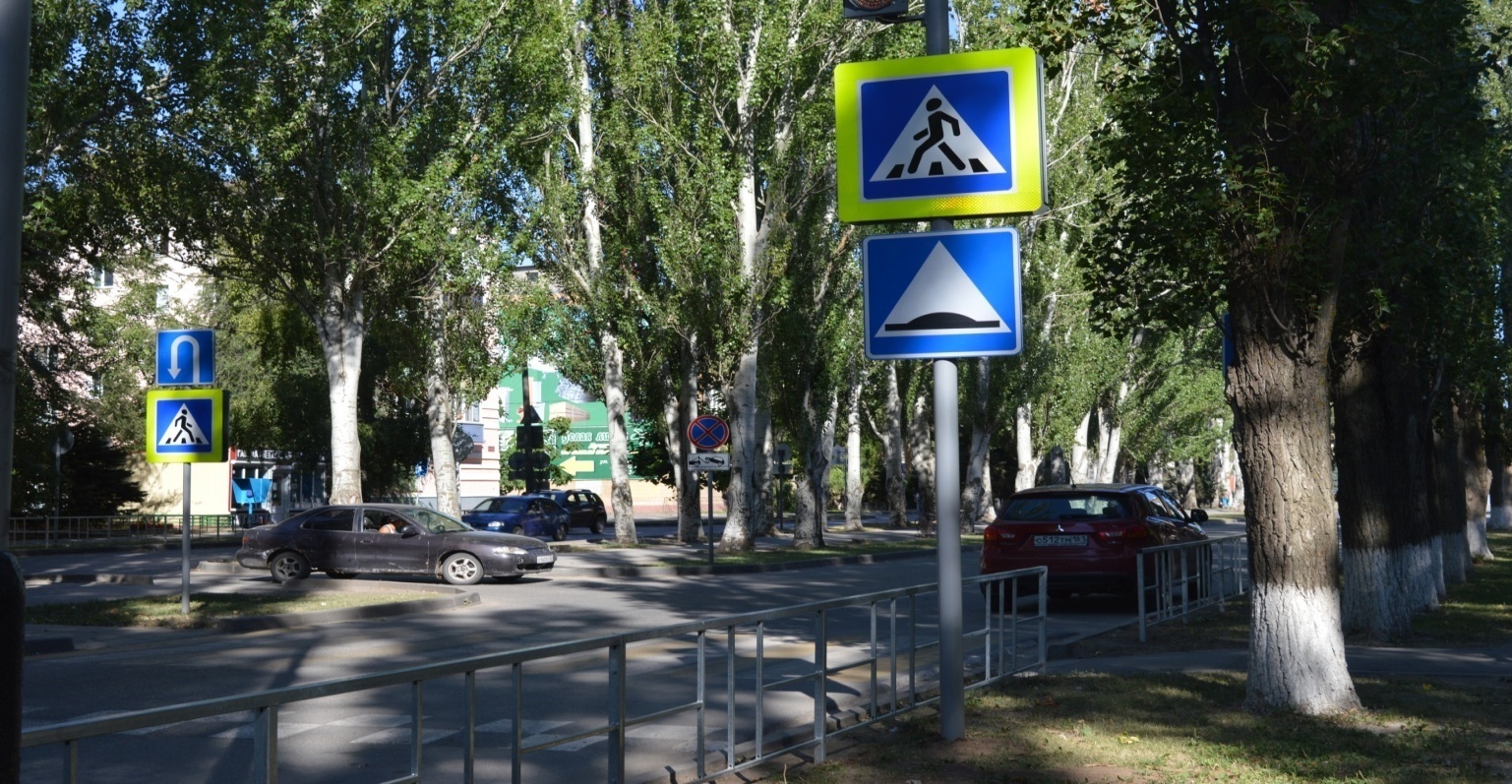 Педагоги дошкольного учреждения имеют своё приоритетное направление, в рамках которого отработана система дополнительного образования по интересам детей в работе  кружков и студий: «До Ми Соль Ка», «Юный актёр», «Степ-аэробика», «Речевые забавы», «Книга лучший друг»,  «Путешествие по сказкам»,   «Умелые пальчики», «Тешки - потешки», «Юный эколог»,«Академия пальчиковых наук», «Дружные ребята», «Самоделкин».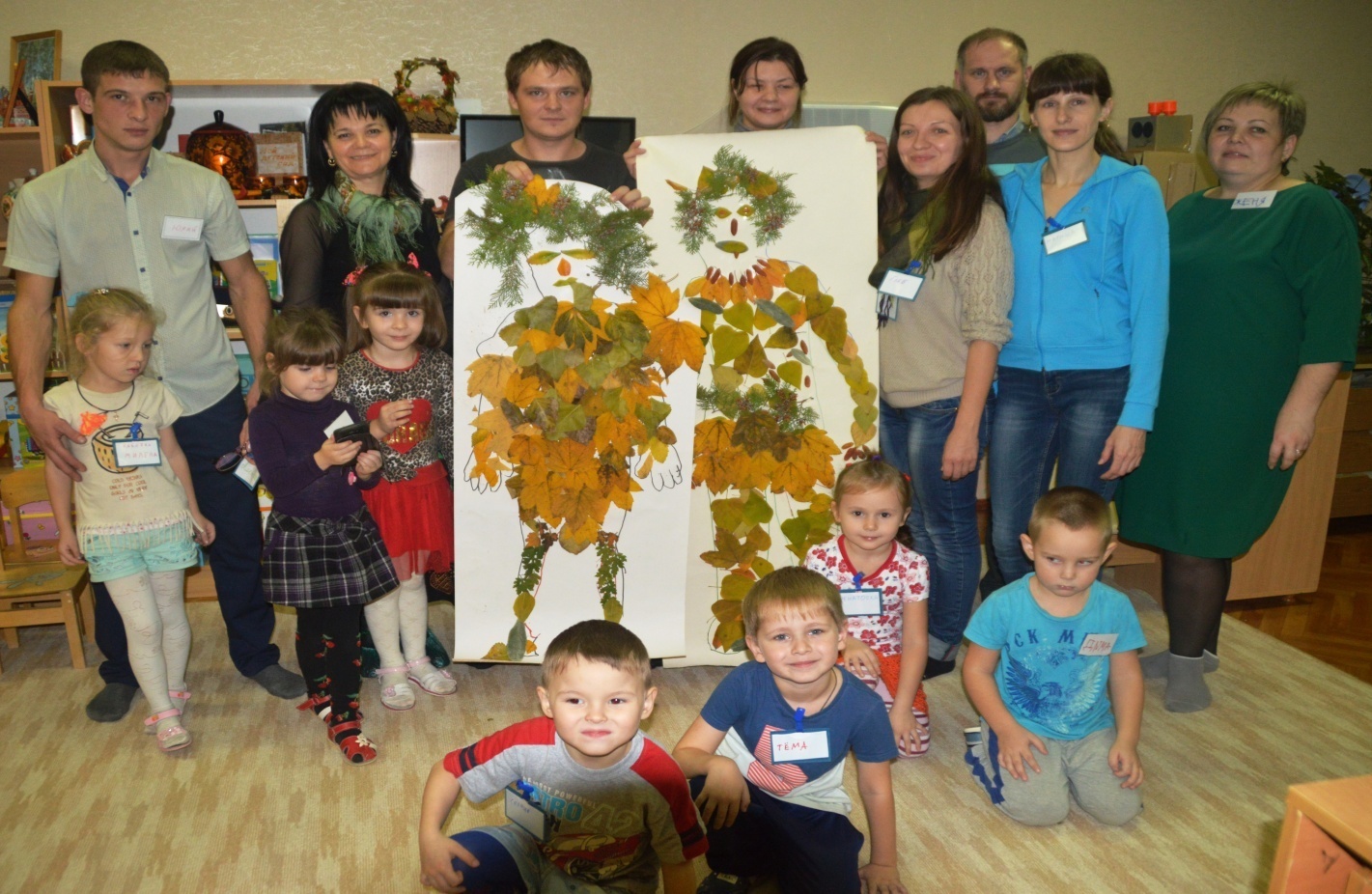 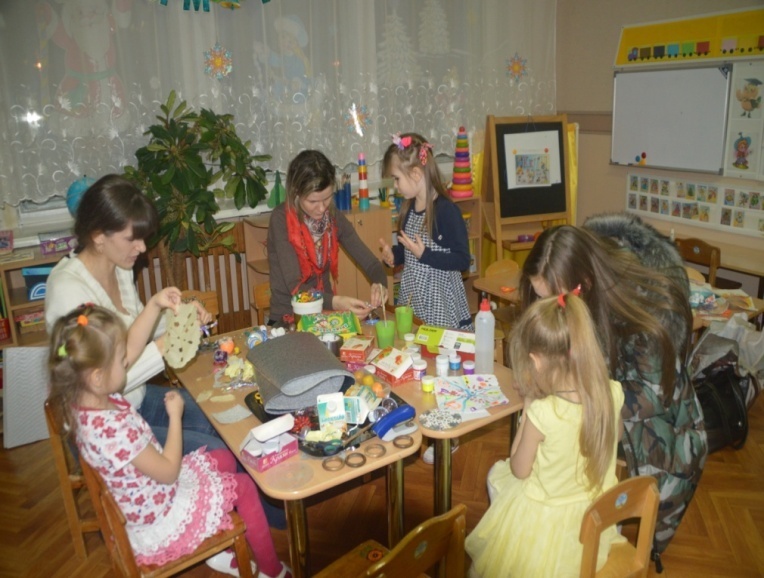 Родители   имели возможность познакомиться с работой кружков и поучаствовать совместно с детьми в изготовлении творческих работ.Учебно-методическое обеспечение: ДОУ реализует программу «Детство»Т.И.Бабаевой,А.Г.Гогоберидзе, О.В.Солнцева, а так же парциальные образовательные программы, технологии и методики нового поколения:«Обучение грамоте детей дошкольного возраста» Парциальная программа под редакцией Н.В.Нищевой;«Комплексная образовательная программа дошкольного образования для детей с тяжелыми нарушениями речи(общим недоразвитием речи) с 3 до 7 лет» под редакцией Н.В.Нищевой;«Цветные ладошки» под редакцией И.А.Лыковой;                         «Безопасность жизнедеятельности» под редакцией Р.Б.Стеркиной, О.Л.Князевой; «Гармония» под редакцией К.В.Тарасовой, Т.В.Нестеренко, Т.Г.Рубан; «Малыш» под редакцией В.А.Петровой; «Театр-творчество-дети» под редакцией Н.Ф.Сорокиной, Л.Г.Миланович; «Программа по развитию речи в детском саду» под редакцией О.С.Ушаковой; «Воспитание здорового ребенка» под редакцией М.Д.Маханевой;Приобретена литература в помощь воспитателям по освоению ФГОС ДО.В работе с детьми и родителями используются  нормативно-правовые документы, регламентирующие деятельность ДОУ, издания периодической печати,позволяющие педагогам повышать свой профессиональный уровень и качество образовательного процесса организованного с воспитанниками.МБДОУ ДС «Космос» г.Волгодонска действует на основании Устава, утвержденного приказом Управления образования города Волгодонска от 18.05.2015 №384Приоритетные цели и задачи ДОУВ рамках выполнения годовых задач и создания условий для развития дошкольников велась работа в следующих направлениях:Повышение профессиональной компетенции педагогов в вопросах планирования и организации образовательной деятельности дошкольников с учётом требований ФГОС.Создание условий для безопасного пребывания дошкольников в социальной, природной, техногенной среде с участием окружающей инфраструктуры МБДОУ ДС «Космос». Интеграция деятельности детского сада и социальных институтов в процессе построения целостного образовательного процесса на основе духовно – нравственных и социокультурных ценностей  и принятых в обществе  правил и норм поведения в интересах человека, семьи, общества.Укрепление психо – физического здоровья дошкольников.Интеграция образовательной и коррекционной деятельности дошкольников с  использованием «Центра песка».Формирование экологического мировозрения дошкольников.Результаты образовательной деятельности:В 2018 году функционировало 11 групп. Посещают ДОУ дети в возрасте от 2 до 7 лет.Общая численность детей   2018г. составляла – 272Количество групп по возрасту в первой половине 2018г.для детей с 2-х до 3-х лет – 2 группыдля детей с 3-х до 4-х лет – 1 группадля детей с 4-х до 5-ти лет – 2 группыдля детей с 5-ти до 6-ти лет – 3 группыдля детей с 6-ти до 7-ми лет – 3 группы       Количество групп по возрасту во второй половине 2018г.для детей с 2-х до 3-х лет –   1 группадля детей с 3-х до 4-х лет –   3 группадля детей с 4-х до 5-ти лет – 1 группыдля детей с 5-ти до 6-ти лет – 3 группыдля детей с 6-ти до 7-ми лет – 3 группыиз них 2 группы – компенсирующей направленности для детей с тяжелым нарушением речи.	Образовательная деятельность строилась   в соответствии с образовательной программой ДОУ, рабочими программами воспитателей и специалистов, учебным планом и годовым календарным учебным графиком работы ДОУ. Воспитательно-образовательная работа организуется в соответствии с годовыми задачами. В ДОУ отработана система взаимодействия и интеграции воспитательно-образовательной, коррекционной и лечебно-оздоровительной работы специалистов с детьми  по результатам диагностики.В течение 2018 года проведён ряд мероприятий для детей:Для детей старшего дошкольного возраста «День знаний» с дополнением по правилам дорожного движения;Осенние праздники с участием родителей «Осенины»;праздники во всех возрастных группах «Здравствуй, Зимушка - Зима»; «Новый год к нам пришел!»Ряд мероприятий в рамках  проектов:  «От счастья ключи в семье ищи»;  « Радуга души»; «Речь, Ритм, Движение»; «Капелька здоровья»; «Родной свой край люби и знай!»; «Мы патриоты России!»; «Мы живем на Дону!»; «Азбука безопасности»; «Мир освещается солнцем, а человек учебой»; «Маленький принц» ;  «С чего начинается Родина?» Мероприятия с участием родителей: «Правила движения, достойны Уважения!»; «День правовой помощи детям»; Развлечение: «Кузминки».Развлечение: «Донской край – люби и знай!».Развлечение: «Все устали от зимы,  встречаем Масленицу мы».Развлечение: «А ну-ка, парни!» в честь Дня защитника Отечества.Развлечение: «Поздравляем наших мам».Развлечение «День Космонавтики» с показом презентации о космосе;Мероприятия в честь Всемирного Дня Здоровья.Организована работа месячника «Разговор о правильном питании».Тематические беседы с детьми старшего дошкольного возраста о Великой Отечественной войне с просмотром презентаций о героизме нашего Российского народа.Посещение тематических  уроков в детской библиотеке «Флагу честь мы воздаем!»; «Книга лучший друг»; « Веселый день с Сергеем Михалковым»;   « В стране героев Андерсена»; «День птиц»; «Здравствуй Космос, неизвестный и таинственный»;  «Такая загадочная вода»; « Животные на войне» и др.Мероприятия в честь «Дня Победы».Экскурсии в парк к городам Героям, на площадь «Победы»; День Защиты детей.Постоянно действующая выставка работ детей и родителей по изобразительной деятельности;Поход в парк: «Здравствуй осень золотая!»; «Здравствуй зимушка – зима!»Ежеквартально проводятся «Дни здоровья».Педагоги и воспитанники МБДОУ ДС «Космос» приняли  участие  в конкурсах.             Городской уровень:Муниципальный этап областного конкурса ДОУ «Повышение безопасности дорожного движения. Безопасная страна ЮПИД» Городской конкурс за безопасность дорожного движения  «Родительский патруль» и ПДД вместе с ЮПИД».По пожарной безопасности «Неопалимая купина» в номинации Художественно – эстетическое творчество» - Грамота 3место.Свидетельство за активное участие в изготовлении новогодних игрушек посвящённых Новому году и Рождеству «Серебром украшена земля», номинация «Новогодняя игрушка» (8).Свидетельство за активное участие в изготовлении новогодних игрушек посвящённых Новому году и Рождеству «Серебром украшена земля», номинация «Открытка- поздравление с Новым годом»» (2).«Детство – чудные  года, детство праздник навсегда» - номинация «хореография» - Диплом III место. «МАСЛЕНИЦА – блинница весны донской именинница» - диплом I степени. IX городского УШАКОВСКОГО ФЕСТИВАЛЯ в номинации «Изобразительное творчество «Раскинулось море широко» (2 сертификата); «Веснянка»«Всей семьёй на старт!», посвященное Всемирному Дню здоровья – Грамота Iместо.Городской конкурс рисунков «Я горжусь своей страной!» в номинации «Мой край» - Благодарственное письмо за III место.Всероссийский, международный уровень:Всероссийские олимпиады для педагогов «Профессиональные компетенции педагогических работников дошкольного образования» - Диплом 1 местоВсероссийские олимпиады для педагогов« На знание норм и правил охраны труда и техники безопасности в ДОУ» - Диплом 1 местоВсероссийский творческий конкурс «Время знаний» номинация «Мамин день» - Диплом победителя 1 местоВсероссийский творческий конкурс «Школа талантов» «Волшебная елочка» - - Диплом Победителя II степениВсероссийский творческий конкурс «Школа талантов»     Фотография «Мы с папой» - Диплом Победителя II степениБлагодарность заведующему МБДОУ ДС «Космос» АксеновойГ.В. от международного образовательного портала МААМ за обеспечение активного участия коллектива в обобщении и распространении передового педагогического опыта дистанционным способом.Международный конкурс детских новогодних поделок – Диплом участника.Участие в акциях«Организация правильного питания» презентация с видеоматериалом «Разговор о правильном питании»«Всемирный день Дерево насаждения»«Дерево памяти».IX Международная акция «Читаем детям о войне»«Не паркуйся на газонах!»«Поздравляем Ветеранов ВОВ»   Проведение декады «Защитники России», посвященной Дню защитника Отечества.Средние показатели диагностики детей по познавательной сфере за   2018  годВ начале  года было проведено индивидуальное обследование детей по развитию познавательной сферы с использованием   методик, соответствующих каждой возрастной группе. Результаты входной диагностики показали, что из 213 продиагностированных детей высокий уровень познавательного развития выявлен у 4% детей, средний уровень – у 76% детей и низкий уровень – у 20% детей. В конце  учебного года по итогам выходной диагностики выявлена  значительная положительная динамика в развитии познавательной сферы детей: высокий уровень познавательного развития - у 37% детей, средний уровень – у 62% детей, низкий  - у 1% детей, что свидетельствует об эффективной работе педагогов в данном направлении.   Подготовительная группа №1	Подготовительная  группа №2н.г.                                                                            н.г.Низкий уровень –       0 %                                         Низкий уровень –   0 %Средний уровень –   100 % 			                 Средний уровень – 92 %Высокий уровень –   0 %			                 Высокий уровень–    2 %      к.г.            к.г.                                                                         Низкий уровень –      0%                                            Низкий уровень –      0%Средний уровень –   52% 			                   Средний уровень –  44%Высокий уровень –   48%			                   Высокий уровень -   56%            Подготовительная группа №3	н.г.                                                                    к.г.       Низкий уровень –    12 %                                        Низкий уровень –      0%                                            Средний уровень –   88 % 			                Средний уровень –   81%  Высокий уровень –   0 %			                Высокий уровень –   19%      к.г.                                                                               Низкий уровень –      0%                                            Низкий уровень –      0%Средний уровень –   81% 			                   Средний уровень –  73%Высокий уровень –   19%			                   Высокий уровень -   27%          Результаты  мониторинга  подтверждают  усвоение программы   детьми выпускных групп и высокий уровень подготовки их к школе.Средние показатели диагностики эмоционально - волевой сферы детейподготовительных групп 2018 годуВ начале учебного года проводилась диагностика эмоционально- волевой и коммуникативной сфер детей.  В результате диагностики тревожности, агрессивности и страхов  выявлено, что из 213  продиагностированных детей с повышенной тревожностью  1% детей, с признаками агрессии – 1% детей и с повышенными страхами – 3% детей. Все эти воспитанники были  включены в психокоррекционно-развивающие группы, способствующие снижению страхов, агрессии и тревожности. В результате осуществления целенаправленной коррекционной работы, были, отмечены позитивные изменения и прослеживается положительная динамика в снижении тревожности  у  100% детей, снижение повышенной агрессии - у  50% детей и снижению страхов – у 25%  у детей.   Средние показатели диагностики мотивационной сферы детей подготовительных групп в 2018 году.С  целью обеспечения преемственности со школой, отслеживания результативности работы  ДОУ по подготовке детей к школе в середине учебного года проводилась диагностика  мотивационной  готовности детей  к обучению в школе  с детьми трех  подготовительных групп № 1, №2, №3.  По  результатам диагностики отслеживалась результативность по подготовке детей к школе,  из 65 обследованных детей при первичной и вторичной диагностике выявились следующие результаты: высокий уровень повысился у детей  – на 22%, средний уровень снизился у детей – на 20% и низкий уровень мотивационной готовности к школе снизился у детей – на 2%.В результате сравнительного анализа заболеваемости за   2017, 2018 год получены данные и произведены соответствующие выводы.Количество случаев заболеваемости на одного ребёнка:  2017 – 1,9; 2018 – 2;Количество дней, пропущенных по болезни, в расчете на одного ребёнка составили:  2017 – 11; 2018 – 10,7.Функционирование внутренней системы оценки качества образования.Систему качества дошкольного образования  мы рассматриваем как систему контроля внутри ДОУ, которая включает в себя  интегративные составляющие:•	Качество научно-методической работы;•	Качество воспитательно-образовательного процесса;•	Качество работы с родителями;•	Качество работы с педагогическими кадрами;•	Качество предметно-пространственной средыС целью повышения эффективности учебно-воспитательной деятельности  применяем педагогический мониторинг, который даёт качественную и своевременную информацию, необходимую для принятия управленческих  решений.В учреждении выстроена четкая система методического контроля и анализа результативности воспитательно-образовательного процесса по всем направлениям развития дошкольника и функционирования ДОУ в целом.Вывод: анализ показателей деятельности свидетельствует о хорошей результативности ДОУ в предоставлении образовательных услуг.Исходя из результатов мониторинга, на 2019  год коллектив детского сада продолжит работу по повышению профессиональной компетентности педагогов в вопросах организации образовательного процесса на этапе внедрения федеральных государственных образовательных стандартов дошкольного образования и совершенствования профессионального мастерства педагогов в вопросах:Обеспечения  поддержки семейного воспитания на основе содействия ответственному отношению родителей к нравственному воспитанию детей, повышению их социальной, коммуникативной и педагогической компетентности.Оптимизации образовательного процесса по познавательному  развитию         дошкольников через совершенствование психолого-педагогической работы, внедрение  инновационных технологий по освоению образовательной области «Познавательное развитие».Создания условий для безопасного пребывания дошкольников в социальной, природной, техногенной  среде с участием окружающей инфраструктуры МБДОУ ДС «Космос» г.Волгодонска.Приложение N 1Утвержденыприказом Министерства образованияи науки Российской Федерацииот 10 декабря 2013 г. N 1324ПОКАЗАТЕЛИДЕЯТЕЛЬНОСТИ ДОШКОЛЬНОЙ ОБРАЗОВАТЕЛЬНОЙ ОРГАНИЗАЦИИ,ПОДЛЕЖАЩЕЙ САМООБСЛЕДОВАНИЮ за 2017год.N п/пПоказателиЕдиница измерения1.Образовательная деятельность1.1Общая численность воспитанников, осваивающих образовательную программу дошкольного образования, в том числе:272 1.1.1В  режиме полного дня (8 - 12 часов)2721.1.2В режиме кратковременного пребывания (3 - 5 часов)-1.1.3В семейной дошкольной группе-1.1.4В форме семейного образования с психолого-педагогическим сопровождением на базе дошкольной образовательной организации-1.2Общая численность воспитанников в возрасте до 3 лет26 1.3Общая численность воспитанников в возрасте от 3 до 8 лет246 1.4Численность/удельный вес численности воспитанников в общей численности воспитанников, получающих услуги присмотра и ухода:272/100%1.4.1В режиме полного дня (8 - 12 часов)272/100%1.4.2В режиме продленного дня (12 - 14 часов)-1.4.3В режиме круглосуточного пребывания-1.5Численность/удельный вес численности воспитанников с ограниченными возможностями здоровья в общей численности воспитанников, получающих услуги:29/10,6%1.5.1По коррекции недостатков в физическом и (или) психическом развитии-1.5.2По освоению образовательной программы дошкольного образования29/10,6%1.5.3По присмотру и уходу-1.6Средний показатель пропущенных дней при посещении дошкольной образовательной организации по болезни на одного воспитанника111.7Общая численность педагогических работников, в том числе:291.7.1Численность/удельный вес численности педагогических работников, имеющих высшее образование10/34,5%1.7.2Численность/удельный вес численности педагогических работников, имеющих высшее образование педагогической направленности (профиля)9/31,0%1.7.3Численность/удельный вес численности педагогических работников, имеющих среднее профессиональное образование19/65,5%1.7.4Численность/удельный вес численности педагогических работников, имеющих среднее профессиональное образование педагогической направленности (профиля)19/65,5%1.8Численность/удельный вес численности педагогических работников, которым по результатам аттестации присвоена квалификационная категория, в общей численности педагогических работников, в том числе:19/65,5%1.8.1Высшая4/14%1.8.2Первая15/51,7%1.9Численность/удельный вес численности педагогических работников в общей численности педагогических работников, педагогический стаж работы которых составляет:1.9.1До 5 лет6/10%1.9.2Свыше 30 лет4/13,6%1.10Численность/удельный вес численности педагогических работников в общей численности педагогических работников в возрасте до 30 лет2/6,8%1.11Численность/удельный вес численности педагогических работников в общей численности педагогических работников в возрасте от 55 лет4/13,6%1.12Численность/удельный вес численности педагогических и административно-хозяйственных работников, прошедших за последние 5 лет повышение квалификации/профессиональную переподготовку по профилю педагогической деятельности или иной осуществляемой в образовательной организации деятельности, в общей численности педагогических и административно-хозяйственных работников29/100%1.13Численность/удельный вес численности педагогических и административно-хозяйственных работников, прошедших повышение квалификации по применению в образовательном процессе федеральных государственных образовательных стандартов в общей численности педагогических и административно-хозяйственных работников29/100%1.14Соотношение "педагогический работник/воспитанник" в дошкольной образовательной организации29/2721.15Наличие в образовательной организации следующих педагогических работников:1.15.1Музыкального руководителяда1.15.2Инструктора по физической культуреда1.15.3Учителя-логопедада1.15.4Логопеда1.15.5Учителя-дефектологанет1.15.6Педагога-психологада2.Инфраструктура2.1Общая площадь помещений, в которых осуществляется образовательная деятельность, в расчете на одного воспитанника6,3кв. м2.2Площадь помещений для организации дополнительных видов деятельности воспитанников173кв. м2.3Наличие физкультурного залада2.4Наличие музыкального залада2.5Наличие прогулочных площадок, обеспечивающих физическую активность и разнообразную игровую деятельность воспитанников на прогулкеда